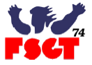 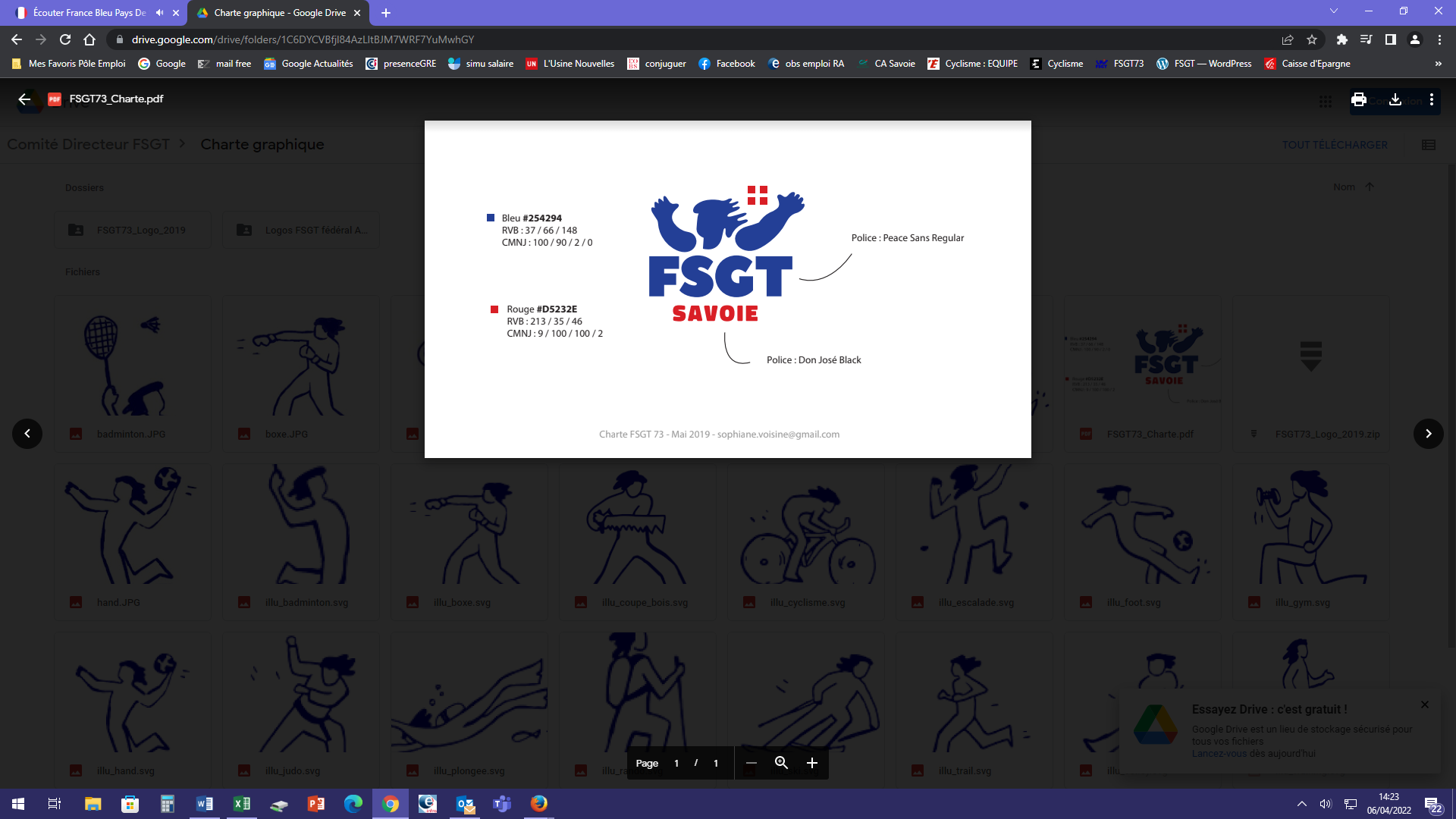 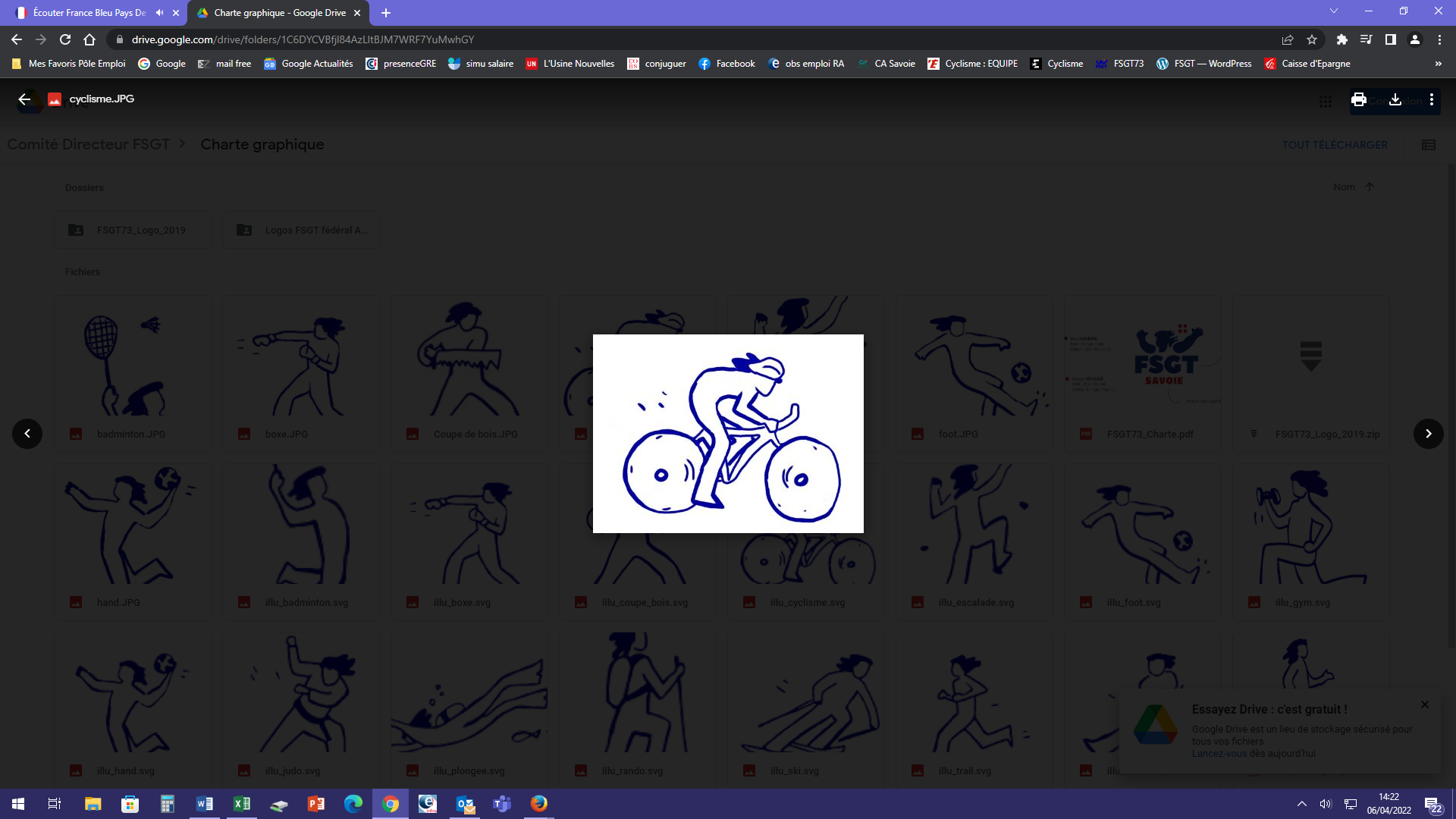 AFFICHE COURSE & Points réglementairesCIRCUITInformations indispensables à mettre sur l’afficheNom de la course, Club organisateur et plateforme « eventicom.fr », pas d’inscriptions sur place. Tarifs.Date, heure & commune de départ, distances, nombre de tours, dénivelé en fonction des catégories.Logo FSGT.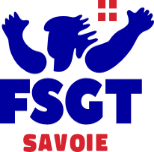 Classement par catégorie de valeur (voir le rappel des catégories).Coureurs acceptés : uniquement avec licence FSGT, Ufolep, FFC Pass Open et Pass cyclisme. (Pas de Junior FFC).Les catégories Minimes, Cadet peuvent être acceptées, sous réserve de validation de l’organisateur. Ces catégories feront l’objet de distances de course adapté à l’âge.Autorisation parentale obligatoire pour tous les mineurs.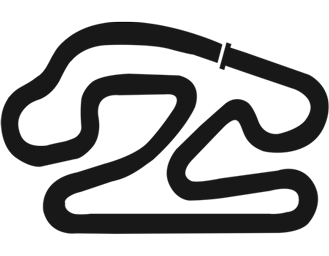 Rappel des attributions de catégorie pour les coureurs hors 73-74.Pour les FSGT non 73 - 74   et Ufolep :La catégorie de la licence est considérée valide sauf s’il y a surclassement de la Commission Cycliste FSGT 73-74 liée à des victoires en Pays de Savoie. 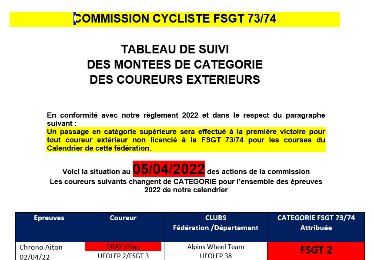 Par ailleurs, tous les coureurs Ufolep et FSGT non 73 - 74, dont la catégorie affichée ne respecte pas les règles de classement initiées par la Commission Cyclisme, seront surclassés comme tel :Tout coureur âgé de moins de 40 ans est classé au minimum en         3ème catégorie FSGT (FSGT 3).Tout coureur âgé de moins de 50 ans est classé au minimum en         4ème catégorie FSGT (FSGT 4).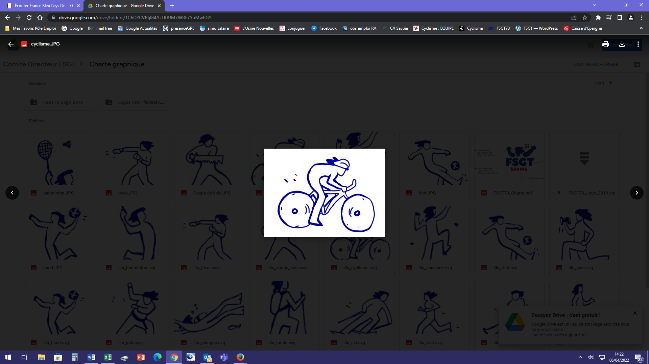 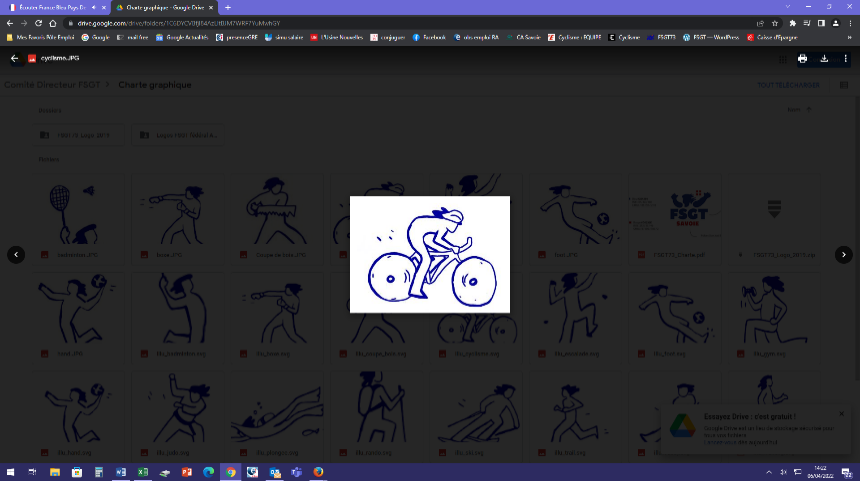 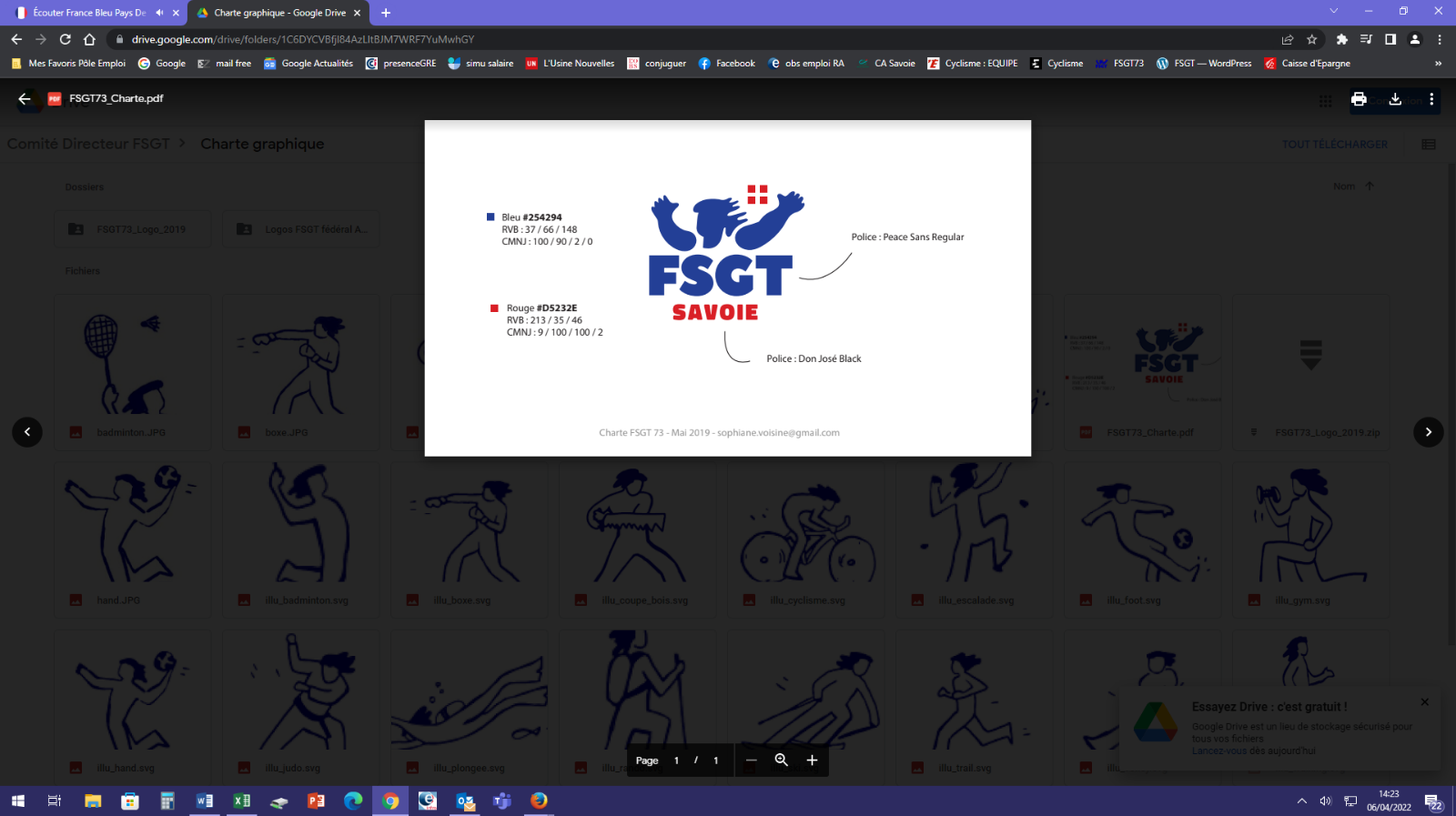 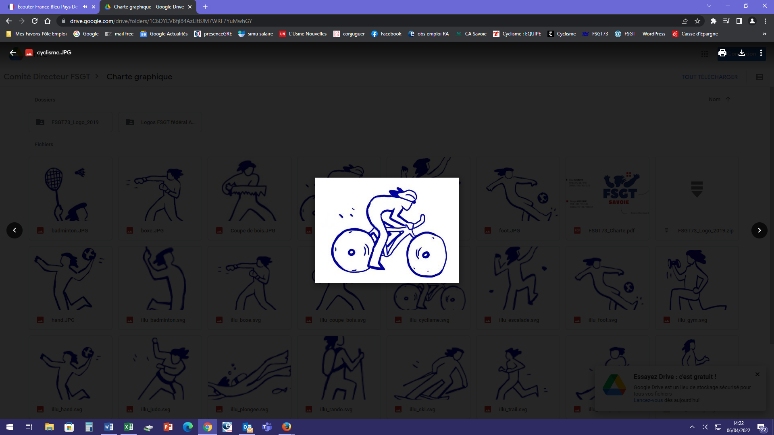 AFFICHE COURSE & Points réglementairesGRIMPEEInformations indispensables à mettre sur l’afficheNom de la course, Club organisateur et plateforme « eventicom.fr ». Tarifs.Date, heure & commune de départ, distance, déniveléLogo FSGT.Classement par catégorie d’âgeCoureurs acceptés :Licenciés FSGT, FFC et UFOLEP à partir de cadet inclus. Non licencié de plus de 18 ans ayant un certificat médical de moins de 6 mois autorisant la pratique du cyclisme en compétition. ATTENTION : Autorisation parentale obligatoire pour tous les mineurs.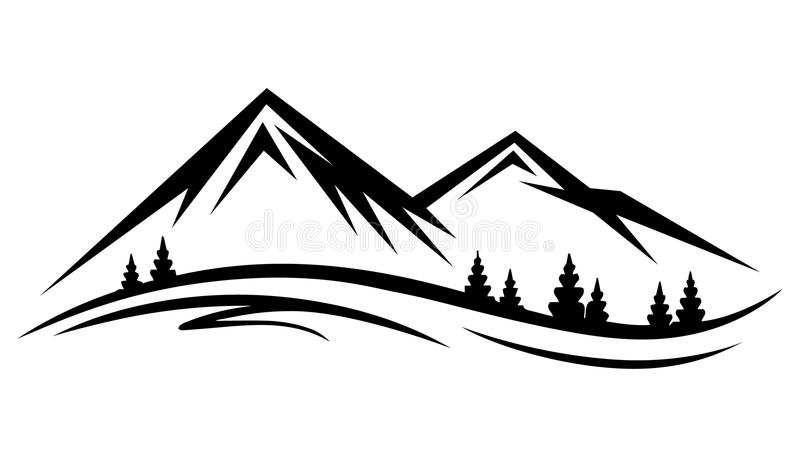 Rappel des Catégories d’âge adoptées par la FSGT :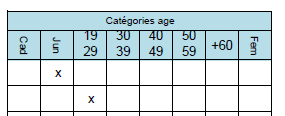 Féminine (tout âge ou créer des catégories similaires à ci-dessus si le nombre engagées est important).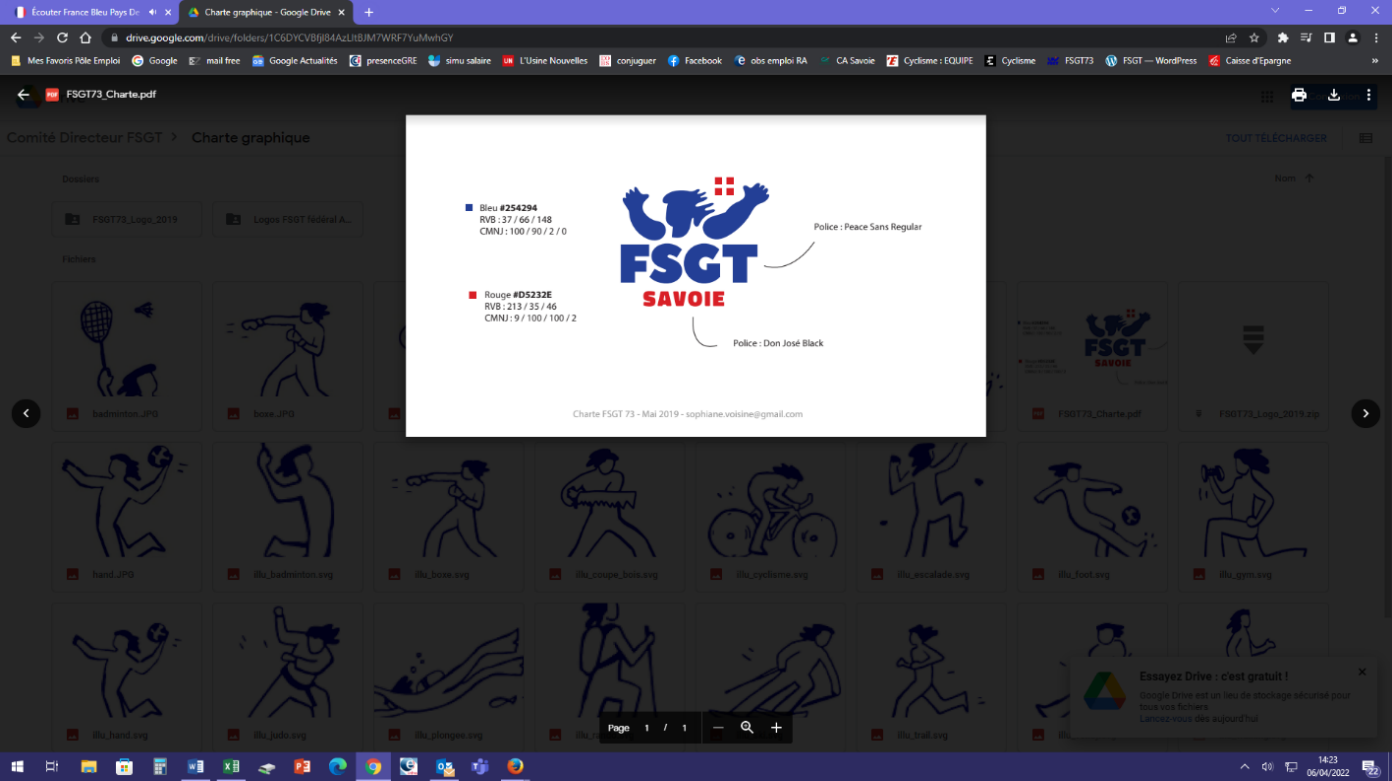 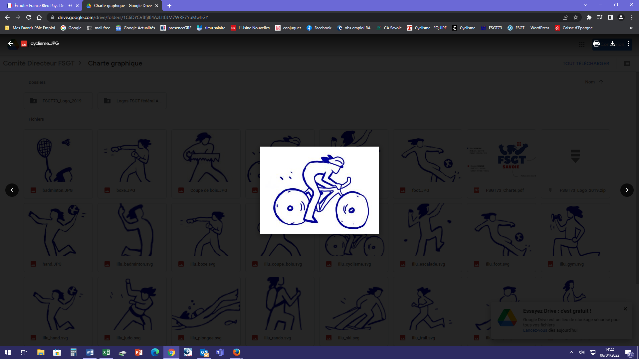 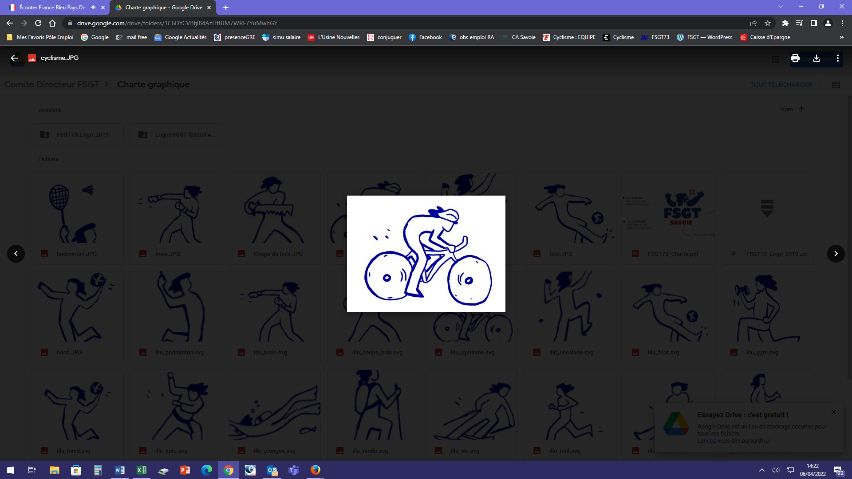 AFFICHE COURSE & Points réglementairesCLM Informations indispensables à mettre sur l’afficheNom de la course, Club organisateur et plateforme « eventicom.fr », pas d’inscriptions sur place. Tarifs.Date, heure & commune de départ, distance, dénivelé.Logo FSGT. Classement par catégorie de valeur.Coureurs acceptés :Licenciés FSGT, FFC et UFOLEP à partir de cadet inclus. Non licencié ; certificat médical de moins de 6 mois autorisant la pratique du cyclisme en compétition. ATTENTION : Autorisation parentale obligatoire pour tous les mineurs.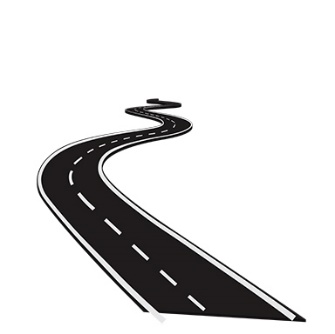 Rappel des attributions de catégorie pour les coureurs hors FSGT  73-74.Pour les FSGT non 73 – 74 et Ufolep :La catégorie de la licence est considérée valide sauf s’il y a surclassement de la Commission Cycliste FSGT 73/74 liée à des victoires en Pays de Savoie.  Par ailleurs, tous les coureurs Ufolep et FSGT non 73 - 74, dont la catégorie affichée ne respecte pas les règles de classement initiées par la Commission Cyclisme, seront surclassés comme tel :Tout coureur âgé de moins de 40 ans est classé au minimum en         3ème catégorie FSGT (FSGT 3).Tout coureur âgé de moins de 50 ans est classé au minimum en          4ème catégorie FSGT (FSGT 4).Côté FFCTous les coureurs FFC sont en catégorie FSGT 1.AFFICHE COURSE & Points réglementairesGENTLEMEN Informations indispensables à mettre sur l’afficheNom de la course, Club organisateur et plateforme « eventicom.fr », pas d’inscriptions sur place. Tarifs.Date, heure & commune de départ, distance, dénivelé.Logo FSGT. Classement par catégorie d’âge cumulé.Coureurs acceptés :Licenciés FSGT, FFC et UFOLEP à partir de cadet inclus. Non licencié ; certificat médical de moins de 6 mois autorisant la pratique du cyclisme en compétition. ATTENTION : Autorisation parentale obligatoire pour tous les mineurs.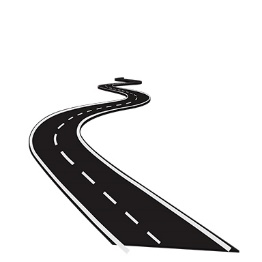 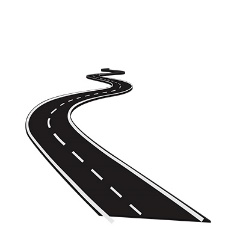 Rappel des Catégories d’âge cumuléDuo cadetDuo minimeDuo fémininDuo mixteDuo - de 60 ansDuo - 80 ansDuo - 100 ansDuo - 120 ansDuo + de 120 ans